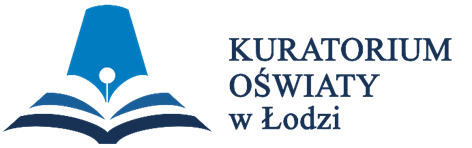 WOJEWÓDZKI KONKURS PRZEDMIOTOWY 
Z GEOGRAFIIorganizowany przez Łódzkiego Kuratora Oświaty                     
dla uczniów szkół podstawowych w roku szkolnym 2023/2024TEST –  ETAP WOJEWÓDZKINa wypełnienie testu masz  120 min.Arkusz liczy 14 stron, w tym brudnopis i zawiera 19 zadań.Przed rozpoczęciem pracy sprawdź, czy Twój arkusz jest kompletny. Jeżeli zauważysz usterki, zgłoś je Komisji Konkursowej.Zadania czytaj uważnie i ze zrozumieniem.Wybieraj i podawaj dokładnie tyle odpowiedzi ile wskazano w poleceniu. Odpowiedzi wpisuj długopisem bądź piórem, kolorem czarnym lub niebieskim. Dbaj o czytelność pisma i precyzję odpowiedzi. W zadaniach zamkniętych zaznacz prawidłową odpowiedź, wstawiając znak X we właściwym miejscu.Jeżeli się pomylisz, błędne zaznaczenie otocz kółkiem i zaznacz znakiem X inną odpowiedź.Oceniane będą tylko te odpowiedzi, które umieścisz w miejscu do tego przeznaczonym.Do każdego numeru zadania podana jest maksymalna liczba punktów możliwa do uzyskania za prawidłową  odpowiedź. Pracuj samodzielnie. Postaraj się udzielić odpowiedzi na wszystkie pytania.Nie używaj korektora. Jeśli pomylisz się w zadaniach otwartych, przekreśl błędną odpowiedź 
i wpisz poprawną.Korzystaj tylko z przyborów i materiałów określonych w regulaminie konkursu.            PowodzeniaMaksymalna liczba punktów - 100Liczba uzyskanych punktów - …..Imię i nazwisko ucznia: ……………………………………………..………………..……………                                                          wypełnia Komisja Konkursowa po zakończeniu sprawdzenia pracPodpisy członków komisji sprawdzających prace:…………………………………………………..      ……………….……………              (imię i nazwisko)                                             (podpis)…………………………………………………..      ……………….……………              (imię i nazwisko)                                             (podpis)Zadanie nr 1 (0 – 5p.)Mapa przedstawia gospodarkę Australii i Nowej Zelandii. Na mapie oznaczono numerami od 1 do 4 obszary o znacznej koncentracji przemysłu. Dopisz właściwy numer z mapy do podanego miasta.Perth……….	Auckland ……….Brisbane………. Melbourne……….Sydney	………. 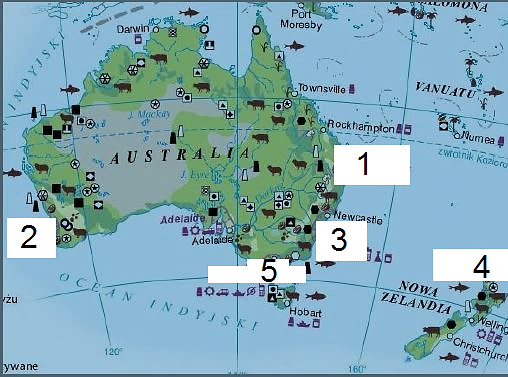 Źródło: T. Rachwał, D. Szczypiński, „Planeta Nowa 8”, opracowanie własne..……………/5 pkt.(liczba uzyskanych punktów /maksymalna liczba punktów)Zadanie nr 2 (0 – 8p.)Wymień cztery geozagrożenia naturalne Japonii i podaj ich przyczyny.Uzupełnij tabelę...……………/8 pkt.(liczba uzyskanych punktów /maksymalna liczba punktów)Zadanie nr 3 (0 – 4p.)Wybierz i zakreśl prawidłowe dokończenia zdań dotyczące osobliwości Kanady:Jeden z najbardziej znanych wodospadów na świecie na granicy USA i Kanady to Niagara / Yosemite / Iguaҫu.Groźny niedźwiedź o „szpakowatym” wyglądzie (niekiedy biało zakończonych włosach) zamieszkujący północną część Kanady, można też spotkać go w parkach narodowych Kanady to grizzly / baribal / polarny.Miasto zwane Kanadyjskim Paryżem to Calgary / Quebec / Ottawa.Kanadyjskie płynne złoto to olej arganowy / syrop klonowy / miód...……………/4 pkt.(liczba uzyskanych punktów /maksymalna liczba punktów)Zadanie nr 4 (0 – 6p.)Uzupełnij luki (1-6) w podanym fragmencie tekstu, dotyczącym Indyjskiej Doliny Krzemowej.W ramce do numerów luk przyporządkowano po kilka odpowiedzi. Wybierz i wpisz w każdą lukę jedną poprawną odpowiedź.„Jednym z najważniejszych ośrodków przemysłu (1)……………………………….. jest Silicon Plateau położony w okolicach miasta  (2)…………………………..……..……… w (3)………………………...…………. Indiach. Rozwinął się tam przemysł (4) ……………………………, zwłaszcza komputerowy, (5)……………………………., (6)……………………………… oraz technologii kosmicznych.”Źródło: R. Szczypiński, T. Rachwał „Planeta Nowa 8” ……………….../6 pkt.      (liczba uzyskanych punktów / maksymalna liczba punktów)Zadanie nr 5 (0 – 12p.)Opisy od 1 do 5 dotyczą wybranych religii świata. Powstanie tej religii datuje się na VII w. n.e. U jego podstaw leży wiara w jednego Boga, proroków, aniołów i życie pozagrobowe. Wyznawcy są zobowiązani m.in. do publicznego wyznawania wiary, modlitwy, postu, jałmużny oraz odbycia pielgrzymki (…).Najstarsza religia monoteistyczna. Opiera się na wierze w jednego Boga i zesłanego przez niego na Ziemie Mesjasza. Odrzuca kult Maryi, Jezusa i relikwii. (…).Religia założona w VI / V w p.n.e przez Siddharthę Gautamę. Opiera się na czterech szlachetnych prawdach i ośmiorakiej ścieżce (…).Religia politeistyczna opierająca się na wierze w wielu bogów stanowiących wcielenie Brahmy, w reinkarnację oraz karmę (…).Religia monoteistyczna, której fundamentami są wiara w jednego Boga w trzech Osobach oraz zbawienie i życie wieczne (…). W ramce zamieszczono święte księgi dla wyznawców poszczególnych religii.Zdjęcia przedstawiają miejsca kultu religijnego wybranych religii.A.	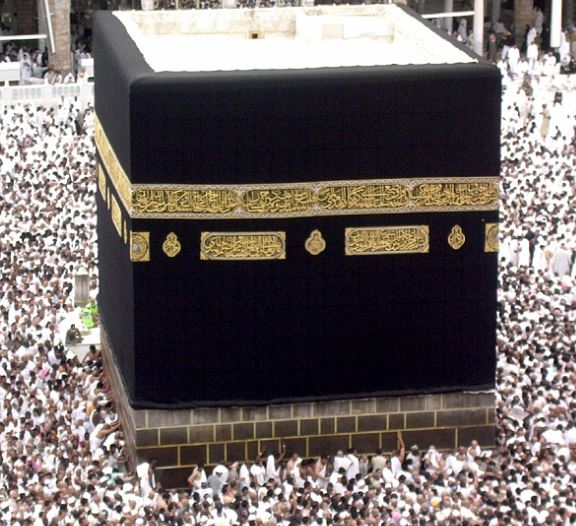 	B.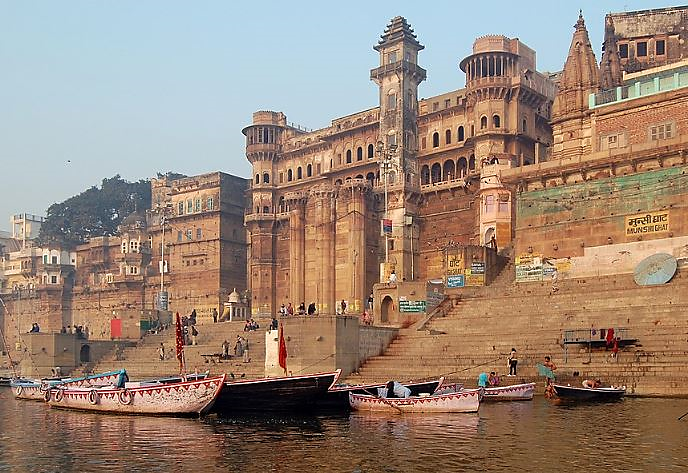 C.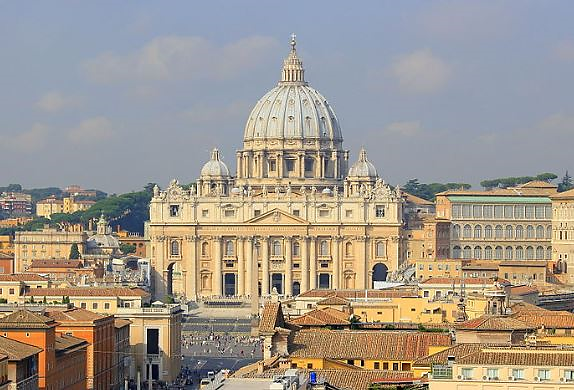 D. 
E.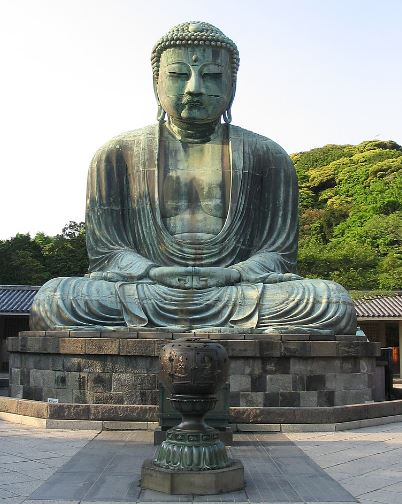 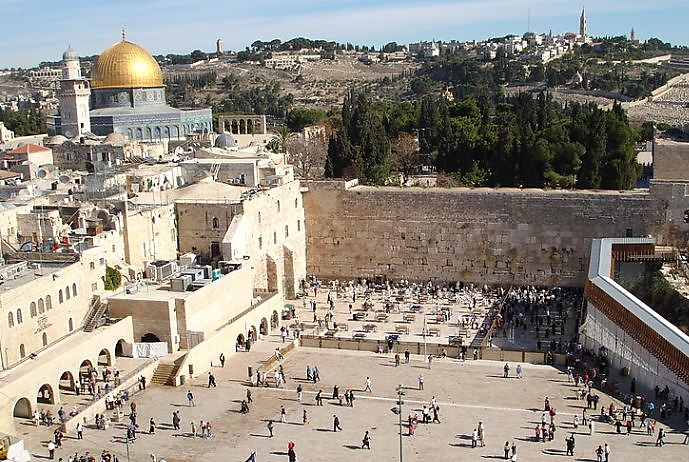 Źródło ilustracji:  https://pl.wikipedia.org/wiki/   24.07.2023Uzupełnij tabelę dotyczącą religii świata na podstawie informacji zawartych w zadaniu i własnej wiedzy. Jedna kolumna tabeli została uzupełniona...……………/12 pkt.(liczba uzyskanych punktów /maksymalna liczba punktów)Zadanie nr 6 (0 - 10p.)Rozpoznaj na podstawie opisu polski park narodowy i określ jego położenie, podając numer z załączonej mapy.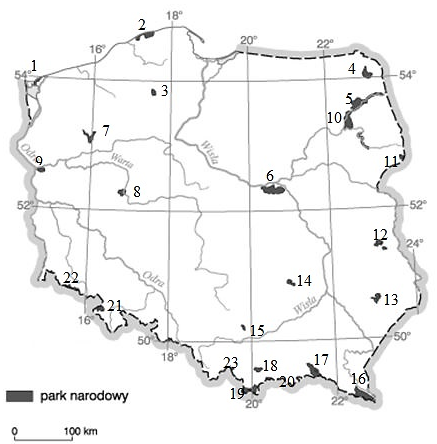 Źródło: B. Lenartowicz „Geografia  Ćwiczenia z mapą” Wydawnictwo Szkolne PWNRok utworzenia: 1959Logo: łośSzczególne walory: najlepiej zachowane w Europie wydmy śródlądowe.Rok utworzenia: 1960.Logo: bielikSzczególne walory: najpiękniejszy odcinek polskiego wybrzeża klifowego, lasy bukowe, wyspiarska delta Świny, przybrzeżny pas wód Bałtyku.Rok utworzenia: 1956Logo: nietopetrzSzczególne walory: piękne ojcowskie lasy, Dolina Prądnika, liczne jaskinie i schroniska skalne.Rok utworzenia: 1932Logo: Trzy KoronySzczególne walory: pasmo górskie z ostrymi sylwetami szczytów, w stronę Dunajca obrywające się wapiennymi ścianami, doliny w postaci wąwozów skalnych, rezerwat Wąwóz Homole.Rok utworzenia: 1993Logo: Szczeliniec WielkiSzczególne walory: unikalna rzeźba terenu, zróżnicowane formy erozji piaskowców w postaci głębokich szczelin, labiryntów i blokowisk skalnych, czy pojedynczych skałek.Odpowiedź:Nazwa parku…………………………………………………………………….Numer ………………Nazwa parku…………………………………………………………………….Numer ………………Nazwa parku…………………………………………………………………….Numer ………………Nazwa parku…………………………………………………………………….Numer ………………Nazwa parku…………………………………………………………………….Numer ……………………………….../10 pkt.(liczba uzyskanych punktów / maksymalna liczba punktów)Zadanie nr 7 (0 - 1p.)Podaj, jaki typ bezrobocia opisany jest w poniższej informacji:„Ten typ bezrobocia dotyczy osób, które - mimo że nie mają zatrudnienia – nie są zarejestrowani jako bezrobotni i nie poszukują pracy. Zjawisko to obserwuje się głównie na wsi.”Odpowiedź: …………………………………………………………………………….../1 pkt.(liczba uzyskanych punktów / maksymalna liczba punktów)Zadanie nr 8 (0 - 6p.)Wymień po dwa negatywne skutki bezrobocia (społeczne, ekonomiczne) i dwa pozytywne skutki (w przypadku podania większej liczby, będą oceniane po dwa pierwsze).Skutki negatywne:społeczne:……………………………………………………………………………………………………………………………………………………………………ekonomiczne:……………………………………………………………………………………………………………………………………………………………………Skutki pozytywne:…………………………………………………………………………………………………………………………………………………………………………………….../6 pkt.(liczba uzyskanych punktów / maksymalna liczba punktów)Zadanie 9 (0 – 4p.)Oblicz, która godzina według czasu miejscowego jest w Nowym Orleanie (29°N, 90°W), jeżeli w Warszawie (520 N, 210 E) jest 19.00.Zapisz obliczenia:..……………/4 pkt.(liczba uzyskanych punktów /maksymalna liczba punktów)Zadanie 10 (0 – 4p.)Na mapie Afryki zaznaczono punkty od A do K. Wybierz spośród nich cztery, w których w dniu 21.03. Słońce w chwili górowania wskazuje kierunek południowy. W przypadku podania większej liczby, będą ocenione pierwsze cztery odpowiedzi.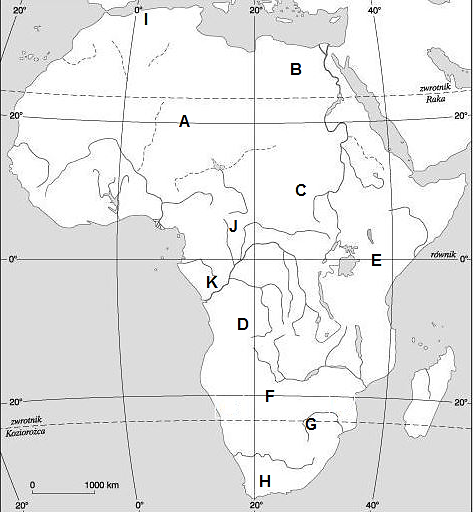 Źródło: www.google.pl, opracowanie własneOdpowiedź: …………………………………………...……………/4 pkt.(liczba uzyskanych punktów /maksymalna liczba punktów)Zadanie nr 11 (0 – 6p.)Wymień sześć oficjalnych języków ONZ.Odpowiedź: 1…………….........…… 	2…………………………… 	3……………….….……… 4………………..……… 	5…………………………… 	6………………….………..……………/6 pkt.(liczba uzyskanych punktów /maksymalna liczba punktów)Zadanie nr 12 (0 - 5p.)Wybierz i zakreśl prawidłowe dokończenie zdań.Układ Gór Pieprzowych ma charakter równoleżnikowy / południkowy.Góry Pieprzowe są prawdziwym ewenementem w skali świata, ponieważ jako najstarsza część Gór Świętokrzyskich pochodzą z ery proterozoicznej / paleozoicznej.Góry Pieprzowe znajdują się na granicy dwóch województw świętokrzyskiego i podkarpackiego / świętokrzyskiego i lubelskiego.Najwyższy szczyt Pieprzówek osiąga 200,5m n.p.m. / 400,5m n.p.m.Endemit rosnący w Pieprzówkach to róża francuska / róża Kostrakiewicza.……………….../5 pkt.		(liczba uzyskanych punktów / maksymalna liczba punktów)Zadanie nr 13 (0 - 3p.)Podaj nazwy trzech geostanowisk utworzonych, w obrębie pieprzówek, zgodnie z przedstawionym opisem. Uzupełnij tabelę, wybierając spośród podanych w ramce.……………….../3 pkt.		(liczba uzyskanych punktów / maksymalna liczba punktów)Zadanie nr 14 (0 - 8p.)Uzupełnij tabelę. Podaj, z jakiego okresu i ery pochodzą odsłonięte w Górach Pieprzowych skały i skamieniałości.……………….../8 pkt.		(liczba uzyskanych punktów / maksymalna liczba punktów)Zadanie nr 15 (0 - 3p.)Podaj nazwy trzech rzek (jeśli podasz więcej niż trzy, kolejne nie będą oceniane), które wyznaczają szlak turystyczny w Górach Pieprzowych o nazwie „Szlak Przygody”. Wybierz spośród podanych w ramce. Odpowiedź: …………………………………………………………………………………………………….../3 pkt.		(liczba uzyskanych punktów / maksymalna liczba punktów)Zadanie nr 16 (0 - 3p.)Oblicz wskaźnik dynamiki zmian ludności Los Angeles dla lat 1930-2021 wiedząc, że w 1900 roku mieszkało w nim 100 tys. osób, w 1930 roku 1 mln 200 tys., a w 2021 r. 3 849 tys. osób. Podaj, o ile procent wzrosła w tym okresie liczba ludności Miasta Aniołów.Zapisz obliczenia: Odpowiedź: Liczba ludności w okresie 1930-2021 wzrosła o …………………………………….../3 pkt.		(liczba uzyskanych punktów / maksymalna liczba punktów)Zadanie nr 17 (0 - 5p.)Uporządkuj w kolejności od najstarszego do najmłodszego wydarzenia, które miały decydujące znaczenie w procesie przekształcenia się Los Angeles z małej osady     do światowej klasy metropolii.Budowa linii kolejowej łączącej Los Angeles z San Francisco.Odkrycie ropy naftowej i budowa portu San Pedro.El Pueblo (…) de Los Angeles de Porciύncula stało się stolicą stanu Alta California.Igrzyska Olimpijskie.Powstanie pierwszego studia filmowego „Nestor”Wstaw numery wydarzeń do poniższego schematu:najstarsze									        najmłodsze……………….../5 pkt.		(liczba uzyskanych punktów / maksymalna liczba punktów)Zadanie nr 18 (0 - 4p.)Oceń prawdziwość zdań. Wybierz i zakreśl P, jeśli zdanie jest prawdziwe, lub F, jeśli jest fałszywe.……………….../4 pkt.      (liczba uzyskanych punktów / maksymalna liczba punktów)Zadanie nr 19 (0 - 3p.)Wybierz i zaznacz trzy właściwe cechy klimatu Los Angeles. W przypadku zaznaczenia większej liczby cech, będą ocenione pierwsze trzy zaznaczone odpowiedzi.Nasłonecznienie 300 dni w roku.Nasłonecznienie 100 dni w roku.Opady w latach wilgotnych wynoszą 800 mm.Opady w latach wilgotnych wynoszą 500 mm.Roczny rozkład opadów charakterystyczny dla klimatu zwrotnikowego.Roczny rozkład opadów charakterystyczny dla klimatu śródziemnomorskiego.……………….../3 pkt.      (liczba uzyskanych punktów / maksymalna liczba punktów)BRUDNOPISI indywidualny identyfikator uczestnika konkursugeozagrożenieprzyczyna geozagrożenia(1) - włókienniczy, high-tech, wydobywczy, spożywczy(2) - Mumbaj, Bangalur, Delhi, Kalkuta(3) – północnych, południowych(4) do (6) – biotechnologiczny, hutniczy, nawozów sztucznych, lotniczy, elektroniczny, włókienniczy, spożywczy.Tipitaka, Koran, Tanach, Biblia, Wedy.ReligiaNumer opisuMiejsce kultuLitera, którą oznaczono zdjęcieNazwaświętej księgiAl- KabaŚciana PłaczuWaranasiGóry Pieprzowe – część wschodnia, Góry Pieprzowe – część północna, Góry Pieprzowe – część zachodnia, Góry Pieprzowe – część południowa, Kamień Łukawski, Dwikozy.Lp.Charakterystyka geostanowiskaNazwa geostanowiska1.Geostanowisko prezentujące kompleks łupków ilastych i mułowców, które rozdzielone są strefą złożoną z melanżu tektonicznego.2.Geostanowisko obejmujące część gór zwaną Różaną Górą, ograniczoną głębokimi wąwozami.3.Geostanowisko stanowiące pozostałość po nieczynnym kamieniołomie, w którym w mułowcach i zlepieńcach występuje fauna ramienionogów.Skały,skamieniałościOkresEraŁupki ilasteLessGlina morenowaTrylobityWisła, Opatówka, Koprzywianka, Nida, San.Filipe de Neve zakłada osadę rolniczo – handlową.1.Ropa naftowa występująca w Los Angeles zalega w formacjach skalnych z okresu neogenu.PF2.W Mieście Aniołów występują etniczne getta, które są przejawem rasizmu przestrzennego.PF3.Największe publiczne placówki muzealne w Los Angeles to LACMA i MOCA.PF4.Los Angeles leży na styku płyt tektonicznych: pacyficznej i atlantyckiej.PF